東京都港区六本木テレビ朝日タモリ倶楽部「空耳アワー」係 御中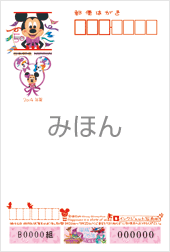 